      UNIVERSIDAD DE CHILE 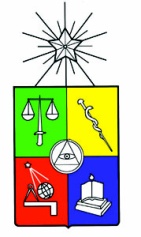       FACULTAD DE MEDICINA      ESCUELA DE OBSTETRICIA Y PUERICULTURARUBRICA DESEMPEÑO                      CURSO INTERNADO OBSTETRICIA                      UNIDAD  PARTOSPara los criterios evaluados se considerará como HABILITADO  siempre y cuando en TODOS estos estén a lo menos en la categoría 4En el caso que el  estudiante sea evaluado con puntaje menor de 4 en cualquiera de los componentes actitudinales (Responsabilidad, Comunicación, Relaciones Interpersonales, Honestidad), se considerará como NO HABILITADO y  su nota final no será calculada hasta que su situación se presente a Consejo de Escuela y se tome y ejecute la resolución correspondiente a la circunstancia.En el caso que el  estudiante sea evaluado como no habilitado en uno o más de los componentes cognitivos, tendrá la posibilidad de realizar un periodo remedial al término de su rotación. Si concluido este periodo, no logra alcanzar la habilitación, reprobará la clínica. ACTITUDINAL TRANSVERSAL ACTITUDINAL TRANSVERSAL ACTITUDINAL TRANSVERSAL ACTITUDINAL TRANSVERSAL ACTITUDINAL TRANSVERSAL RESPONSABILIDAD5431-2Presentación PersonalSiempre se  presenta con uniforme completo, limpio y ordenado (100%)Se  presenta con uniforme completo, limpio y ordenado la mayoría de las veces (>80%)Se  presenta ocasionalmente con uniforme completo, o este no está limpio u ordenado. Utiliza elementos o accesorios no acordes.Nunca o la menor de las veces se presenta con uniforme completo, limpio u ordenadoPuntualidad y asistenciaSiempre cumple con los horarios establecidos y no presenta atrasos.Cumple la mayoría del tiempo con los horarios establecidos y sólo presenta a lo más tres atrasos debidamente justificados.Cumple ocasionalmente con los horarios establecidos y presenta más de tres atrasos aunque estos estén debidamente justificados.Nunca o la menor de las veces cumple con los horarios establecidos aunque estos estén justificados, presentando atrasos recurrentes en más de 6 oportunidadesCumplimiento de tareasSiempre cumple, de manera destacada y de forma proactiva, con las actividades programadas, materiales requeridos y tareas asignadas. Incorpora actividades únicas o innovadoras.Cumple la mayoría de las veces con las actividades programadas, materiales requeridos y tareas asignadas.Cumple ocasionalmente con las actividades programadas, materiales requeridos y tareas asignadas.Nunca o la menor de las veces cumple con las actividades programadas, materiales requeridos y tareas asignadas.HONESTIDADHONESTIDADHONESTIDADHONESTIDADHONESTIDADSiempre se  comporta y expresa con coherencia  respeto a la verdad, en relación a los hechos  y las personas, en el contexto de su experiencia clínica, manteniendo sus acciones en el marco de lo bueno y lo justo con excelencia.Se comporta y expresa aceptablemente  respeto a la verdad, en relación a los hechos  y las personas, en el contexto de su experiencia clínica, manteniendo sus acciones en el marco de lo bueno y lo justo satisfactoriamente.Posee deficiencia en la coherencia y honestidad, con respeto a la verdad en relación con los hechos  y las personas en su experiencia clínica lo que deteriora la mantención de sus acciones en el marco de lo bueno y lo justo.Posee ausencia de coherencia y honestidad, con respeto a la verdad en relación con los hechos  y las personas en su experiencia clínica y no mantiene sus acciones en el marco de lo bueno y lo justo.ASPECTOS ETICOS Y BIOETICOSASPECTOS ETICOS Y BIOETICOSASPECTOS ETICOS Y BIOETICOSASPECTOS ETICOS Y BIOETICOSASPECTOS ETICOS Y BIOETICOSSiempre mantiene valoración de sus acciones y eventuales consecuencias, articulando con excelencia la ética del cuidado en pertinencia a las necesidades de  atención del recién nacido/a su cargo.Mantiene valoración de sus acciones y eventuales consecuencias, articulando satisfactoriamente la ética del cuidado en pertinencia a las necesidades de  atención del recién nacido/a su cargo.Mantiene una deficiente valoración de sus acciones y eventuales consecuencias, articulando inadecuadamente la ética del cuidado en pertinencia a las necesidades de  atención del recién nacido/a su cargo.Posee ausencia de valoración de sus acciones y eventuales consecuencias, y no articula la ética del cuidado en pertinencia a las necesidades de  atención del recién nacido/a su cargo.Siempre y con excelencia, respeta los valores éticos y principios bioéticos involucrados en el trato con las usuarias y/o recién nacido.Respeta satisfactoriamente los valores éticos y principios bioéticos involucrados en el trato con las usuarias y/o recién nacidoPresenta un deficiente respeto a los valores éticos y principios bioéticos involucrados en el trato con las usuarias y/o recién nacido.Presenta ausencia de respeto a los valores éticos y principios bioéticos involucrados en el trato con las usuarias y/o recién nacido.RELACIONES INTERPERSONALESRELACIONES INTERPERSONALESRELACIONES INTERPERSONALESRELACIONES INTERPERSONALESRELACIONES INTERPERSONALESCapacidad de integrarse 
al equipo de trabajo.Siempre mantiene actitudes  de respeto y trato adecuado con sus pares, docentes y equipo.Siempre acepta y asume contribuciones de sus pares, docentes y usuario.La mayor parte del tiempo mantiene actitudes  de respeto y trato adecuado con sus pares, docentes y equipo.La mayoría de las veces acepta contribuciones de sus pares, docentes y usuario.Ocasionalmente mantiene actitudes  de respeto y trato adecuado con sus pares, docentes y equipo.Ocasionalmente acepta contribuciones de sus pares, docentes y usuario.Nunca o la menor de las veces mantiene actitudes  de respeto y trato adecuado con sus pares, docentes y equipo.Nunca acepta contribuciones de sus pares, docentes y usuario.COMUNICACIÓNCOMUNICACIÓNCOMUNICACIÓNCOMUNICACIÓNCOMUNICACIÓNCon el usuario, equipo, docentes y pares.Verbal: siempre saluda, habla con claridad, utiliza tono de voz adecuadamente audible y utiliza lenguaje respetuoso y adecuado al contextoNo verbal: siempre mantiene postura corporal de acogida y mantiene contacto visual.Siempre aplica técnicas de comunicación efectiva (empatía, respeto, deferencia), integrando siempre al acompañante significativo en todo el proceso de atención.Verbal: la mayoría de las veces saluda cordialmente, habla con claridad, utiliza tono de voz adecuadamente audible y utiliza lenguaje respetuoso.No verbal: la mayoría de las veces mantiene postura corporal de acogida y mantiene contacto visual.La mayoría de las veces aplica técnicas de comunicación efectiva (empatía, respeto, deferencia), integrando la mayoría de las veces al acompañante significativo en todo el proceso de atención.Verbal: ocasionalmente saluda, habla con claridad, utiliza tono de voz adecuadamente audible y utiliza lenguaje respetuoso.No verbal: ocasionalmente  mantiene postura corporal de acogida y mantiene contacto visual.Ocasionalmente aplica técnicas de comunicación efectiva (empatía, respeto, deferencia), integrando generalmente  al acompañante significativo el proceso de atención.Verbal: Nunca o la menor de las veces saluda, habla con claridad, utiliza tono de voz adecuadamente audible y utiliza lenguaje respetuoso.No verbal: Nunca o la menor de las veces mantiene postura corporal de acogida y mantiene contacto visual.Nunca o la menor de las veces aplica técnicas de comunicación efectiva (empatía, respeto, deferencia), integrando generalmente  al acompañante significativo el proceso de atención.COGNITIVO TRANSVERSALCOGNITIVO TRANSVERSALCOGNITIVO TRANSVERSALCOGNITIVO TRANSVERSALCOGNITIVO TRANSVERSALPREVENCIÓNDE INFECCIONES ASOCIADAS A LA ATENCIÓN EN SALUDPREVENCIÓNDE INFECCIONES ASOCIADAS A LA ATENCIÓN EN SALUDPREVENCIÓNDE INFECCIONES ASOCIADAS A LA ATENCIÓN EN SALUDPREVENCIÓNDE INFECCIONES ASOCIADAS A LA ATENCIÓN EN SALUDPREVENCIÓNDE INFECCIONES ASOCIADAS A LA ATENCIÓN EN SALUDPreviene infecciones asociadas a la atención en salud mediante aplicación de estrategiasSiempre y de manera correcta, completa y ordenada:Aplica   principios de asepsia y antisepsia en todos los procedimientos que realizaCumple técnica correcta de lavado de manosAplica adecuadamente medidas de precaución estándar y aislamiento.Determina áreas limpias y suciasIdentifica circulación del personal y material en la UnidadVerifica esterilización y desinfección de  equiposParticipa en la supervisión del cumplimiento de técnicas en el personal de la UnidadColabora en prevención de infecciones cruzadasIdentifica precozmente signos de InfecciónLa mayoría de las veces de manera correcta, completa y ordenada:Aplica   principios de asepsia y antisepsia en todos los procedimientos que realizaCumple técnica correcta de lavado de manosAplica adecuadamente medidas de precaución estándar y aislamiento.Determina áreas limpias y suciasIdentifica circulación del personal y material en la UnidadVerifica esterilización y desinfección de  equiposParticipa en la supervisión del cumplimiento de técnicas en el personal de la UnidadColabora en prevención de infecciones cruzadasIdentifica precozmente signos de InfecciónOcasionalmente de manera correcta, completa y ordenada:Aplica   principios de asepsia y antisepsia en todos los procedimientos que realizaCumple técnica correcta de lavado de manosAplica adecuadamente medidas de precaución estándar y aislamiento.Determina áreas limpias y suciasIdentifica circulación del personal y material en la UnidadVerifica esterilización y desinfección de  equiposParticipa en la supervisión del cumplimiento de técnicas en el personal de la UnidadColabora en prevención de infecciones cruzadasIdentifica precozmente signos de InfecciónNunca o la menor de las veces de manera correcta, completa y ordenadaAplica   principios de asepsia y antisepsia en todos los procedimientos que realizaCumple técnica correcta de lavado de manosAplica adecuadamente medidas de precaución estándar y aislamiento.Determina áreas limpias y suciasIdentifica circulación del personal y material en la UnidadVerifica esterilización y desinfección de  equiposParticipa en la supervisión del cumplimiento de técnicas en el personal de la UnidadColabora en prevención de infecciones cruzadasIdentifica precozmente signos de InfecciónPENSAMIENTO CRITICOPENSAMIENTO CRITICOPENSAMIENTO CRITICOPENSAMIENTO CRITICOPENSAMIENTO CRITICOSiempre evidencia análisis crítico de cada situación clínica, de manera completa y sin sugerencias del docente a cargo, en los distintos contextos y niveles de atención, integrando todos los aspectos biopsicosociales en la atención de la usuaria y del recién nacido sano y con patología.La mayoría de las veces evidencia análisis crítico de cada situación clínica en los distintos contextos y niveles de atención, integrando todos los aspectos biopsicosociales en la atención de la usuaria y del recién nacido sano y con patología.Ocasionalmente evidencia análisis crítico de cada situación clínica en los distintos contextos y niveles de atención, integrando todos los aspectos biopsicosociales en la atención de la usuaria y del recién nacido sano y con patología.Nunca o la menor de las veces evidencia análisis crítico de cada situación clínica en los distintos contextos y niveles de atención, integrando todos los aspectos biopsicosociales en la atención de la usuaria y del recién nacido sano y con patología.ASPECTOS EDUCATIVOS Y ADMINISTRATIVOSASPECTOS EDUCATIVOS Y ADMINISTRATIVOSASPECTOS EDUCATIVOS Y ADMINISTRATIVOSASPECTOS EDUCATIVOS Y ADMINISTRATIVOSASPECTOS EDUCATIVOS Y ADMINISTRATIVOSAplicar normas administrativas y protocolos clínicos de la unidad en la que se desempeñaSiempre y de manera correcta, completa y ordenada:Utiliza normas administrativas y protocolos clínicos para la atención del usuario en relación a niveles de complejidad. Utiliza flujo de circulación respecto de la planta física, materiales y equipos en la atención de sus usuarios.Reconoce y registra en ficha clínica y documentos de uso habitual en la unidad, en  forma oportuna, veraz, ordenada, clara y completa, todas las acciones realizadas,  acorde a  las normas establecidas. La mayoría de las veces de manera correcta, completa y ordenada:Utiliza normas administrativas y protocolos clínicos para la atención del usuario en relación a niveles de complejidad. Utiliza flujo de circulación respecto de la planta física, materiales y equipos en la atención de sus usuarios.Reconoce y registra en ficha clínica y documentos de uso habitual en la unidad, en  forma oportuna, veraz, ordenada, clara y completa, todas las acciones realizadas,  acorde a  las normas establecidas.Ocasionalmente de manera correcta, completa y ordenada:Utiliza normas administrativas y protocolos clínicos para la atención del usuario en relación a niveles de complejidad. Utiliza flujo de circulación respecto de la planta física, materiales y equipos en la atención de sus usuarios.Reconoce y registra en ficha clínica y documentos de uso habitual en la unidad, en  forma oportuna, veraz, ordenada, clara y completa, todas las acciones realizadas,  acorde a  las normas establecidas.Nunca o la menor de las veces de manera correcta, completa y ordenadaUtiliza normas administrativas y protocolos clínicos para la atención del usuario en relación a niveles de complejidad. Utiliza flujo de circulación respecto de la planta física, materiales y equipos en la atención de sus usuarios.Reconoce y registra en ficha clínica y documentos de uso habitual en la unidad, en  forma oportuna, veraz, ordenada, clara y completa, todas las acciones realizadas,  acorde a  las normas establecidas.COGNITIVO ESPECIFICO POR AREA ACTIVIDADES CLINICAS COGNITIVO ESPECIFICO POR AREA ACTIVIDADES CLINICAS COGNITIVO ESPECIFICO POR AREA ACTIVIDADES CLINICAS COGNITIVO ESPECIFICO POR AREA ACTIVIDADES CLINICAS COGNITIVO ESPECIFICO POR AREA ACTIVIDADES CLINICAS Unidad  Partos5431-2Evaluar  los antecedentes y condiciones obstétricas de las gestantes que se encuentran cursando un trabajo de parto fisiológico o con patología, en cada una de sus etapasSiempre y de manera correcta, completa y ordenada:Realiza anamnesis,  determinando factores de riesgos y protectores, examen físico general y  segmentario en la usuarias que se encuentra en trabajo de parto fisiológico o con patología asociada, con el fin de identificar manifestaciones clínicas que le permitan evaluar a la gestanteLa mayoría de las veces de manera correcta, completa y ordenada:Realiza anamnesis,  determinando factores de riesgos y protectores, examen físico general y  segmentario en la usuarias que se encuentra en trabajo de parto fisiológico o con patología asociada, con el fin de identificar manifestaciones clínicas que le permitan evaluar a la gestanteOcasionalmente de manera correcta, completa y ordenada:Realiza anamnesis,  determinando factores de riesgos y protectores, examen físico general y  segmentario en la usuarias que se encuentra en trabajo de parto fisiológico o con patología asociada, con el fin de identificar manifestaciones clínicas que le permitan evaluar a la gestanteNunca o la menor de las veces de manera correcta, completa y ordenadaRealiza anamnesis,  determinando factores de riesgos y protectores, examen físico general y  segmentario en la usuarias que se encuentra en trabajo de parto fisiológico o con patología asociada, con el fin de identificar manifestaciones clínicas que le permitan evaluar a la gestanteFundamentar hipótesis diagnóstica y pronóstico en relación a la valoración de la usuaria.Siempre y de manera correcta, completa y ordenada:Emite hipótesis diagnóstica  y pronóstico en la mujer que cursa trabajo de parto fisiológico o con patología, a través del análisis de los elementos semiológicos evaluados previamenteLa mayoría de las veces de manera correcta, completa y ordenada:Emite hipótesis diagnóstica  y pronóstico en la mujer que cursa trabajo de parto fisiológico o con patología, a través del análisis de los elementos semiológicos evaluados previamenteOcasionalmente de manera correcta, completa y ordenada:Emite hipótesis diagnóstica  y pronóstico en la mujer que cursa trabajo de parto fisiológico o con patología, a través del análisis de los elementos semiológicos evaluados previamenteNunca o la menor de las veces de manera correcta, completa y ordenadaEmite hipótesis diagnóstica  y pronóstico en la mujer que cursa trabajo de parto fisiológico o con patología, a través del análisis de los elementos semiológicos evaluados previamenteBrindar atención  a la mujer que se encuentra en trabajo de parto fisiológico o con una patología asociada al ingreso a la unidad,  de acuerdo a la hipótesis diagnóstica planteada.Siempre y de manera correcta, completa y ordenada:Determina, planifica y ejecuta la atención de la usuaria al ingreso de la unidad , de manera completa y sin errores,  según el análisis de los elementos de la semiología general y obstétricaLa mayoría de las veces de manera correcta, completa y ordenada:Determina, planifica y ejecuta la atención de la usuaria al ingreso de la unidad , de manera completa y sin errores,  según el análisis de los elementos de la semiología general y obstétricaOcasionalmente de manera correcta, completa y ordenada:Determina, planifica y ejecuta la atención de la usuaria al ingreso de la unidad , de manera completa y sin errores,  según el análisis de los elementos de la semiología general y obstétricaNunca o la menor de las veces de manera correcta, completa y ordenadaDetermina, planifica y ejecuta la atención de la usuaria al ingreso de la unidad , de manera completa y sin errores,  según el análisis de los elementos de la semiología general y obstétricaValorar los elementos de la semiología obstétrica que le permiten controlar el progreso del trabajo de parto expulsivo y alumbramiento en el contexto fisiológico o patológico, integrando al recién nacido.Siempre y de manera correcta, completa y ordenada:Aplica semiología obstétrica que le permite evaluar la evolución de la etapa del trabajo de parto, expulsivo y alumbramiento fisiológico o patológico que cursa la usuaria, valorando la condición del recién nacido en los primeros minutos de vida, determinando la posibilidad de realizar apego tempranoCcontrola  los elementos clínicos del parto: dinámica uterina, latidos cardiacos fetales, condiciones cervicales; los interpreta  correctamente y  los relaciona con los parámetros de normalidad, refiriendo oportunamente la patología materna y fetal, en un contexto clínico real.Realiza procedimientos de enfermería involucrados en la atención del parto fisiológico y patológicoLa mayoría de las veces de manera correcta, completa y ordenada:Aplica semiología obstétrica que le permite evaluar la evolución de la etapa del trabajo de parto, expulsivo y alumbramiento fisiológico o patológico que cursa la usuaria, valorando la condición del recién nacido en los primeros minutos de vida, determinando la posibilidad de realizar apego tempranoControla  los elementos clínicos del parto: dinámica uterina, latidos cardiacos fetales, condiciones cervicales; los interpreta  correctamente y  los relaciona con los parámetros de normalidad, refiriendo oportunamente la patología materna y fetal, en un contexto clínico real.Realiza procedimientos de enfermería involucrados en la atención del parto fisiológico y patológicoOcasionalmente de manera correcta, completa y ordenada:Aplica semiología obstétrica que le permite evaluar la evolución de la etapa del trabajo de parto, expulsivo y alumbramiento fisiológico o patológico que cursa la usuaria, valorando la condición del recién nacido en los primeros minutos de vida, determinando la posibilidad de realizar apego tempranoCcontrola  los elementos clínicos del parto: dinámica uterina, latidos cardiacos fetales, condiciones cervicales; los interpreta  correctamente y  los relaciona con los parámetros de normalidad, refiriendo oportunamente la patología materna y fetal, en un contexto clínico real.Realiza procedimientos de enfermería involucrados en la atención del parto fisiológico y patológicoNunca o la menor de las veces de manera correcta, completa y ordenadaAplica semiología obstétrica que le permite evaluar la evolución de la etapa del trabajo de parto, expulsivo y alumbramiento fisiológico o patológico que cursa la usuaria, valorando la condición del recién nacido en los primeros minutos de vida, determinando la posibilidad de realizar apego tempranoCcontrola  los elementos clínicos del parto: dinámica uterina, latidos cardiacos fetales, condiciones cervicales; los interpreta  correctamente y  los relaciona con los parámetros de normalidad, refiriendo oportunamente la patología materna y fetal, en un contexto clínico real.Realiza procedimientos de enfermería involucrados en la atención del parto fisiológico y patológicoValorar los elementos de la semiología general y obstétrica que le permiten controlar la evolución del puerperio inmediato en el contexto fisiológico o patológico, integrando al recién nacido según correspondaSiempre y de manera correcta, completa y ordenada:Aplica semiología general y obstétrica que le permiten evaluar la evolución del periodo de  puerperio inmediato fisiológico o patológico que cursa la usuaria, así como también el alojamiento conjunto del recién nacido con su madreRealiza procedimientos de enfermería involucrados en la atención del puerperio fisiológico o con patología asociadaLa mayoría de las veces de manera correcta, completa y ordenada:Aplica semiología general y obstétrica que le permiten evaluar la evolución del periodo de  puerperio inmediato fisiológico o patológico que cursa la usuaria, así como también el alojamiento conjunto del recién nacido con su madreRealiza procedimientos de enfermería involucrados en la atención del puerperio fisiológico o con patología asociadaOcasionalmente de manera correcta, completa y ordenada:Aplica semiología general y obstétrica que le permiten evaluar la evolución del periodo de  puerperio inmediato fisiológico o patológico que cursa la usuaria, así como también el alojamiento conjunto del recién nacido con su madreRealiza procedimientos de enfermería involucrados en la atención del puerperio fisiológico o con patología asociadaNunca o la menor de las veces de manera correcta, completa y ordenadaAplica semiología general y obstétrica que le permiten evaluar la evolución del periodo de  puerperio inmediato fisiológico o patológico que cursa la usuaria, así como también el alojamiento conjunto del recién nacido con su madreRealiza procedimientos de enfermería involucrados en la atención del puerperio fisiológico o con patología asociadaIdentificar y satisfacer necesidades básicas y específicas durante todo el período del parto y puerperio inmediato, bajo una perspectiva de una atención humanizada y con enfoque biopsicosocialSiempre y de manera correcta, completa y ordenada:Realiza acciones de acuerdo a las necesidades básicas y específicas pesquisadas en la mujer, que cursa trabajo de parto, periodo expulsivo y puerperio inmediato, aplicando el proceso de atención de enfermería.Siempre aplica, de manera completa y sin errores, técnicas de comunicación efectiva (empatía, respeto, deferencia) Informando a la gestante de la evolución del proceso y de cada uno de los procedimientos a realizar, respetando la autonomía de la mujer, empoderamiento,  intimidad e integra al acompañante significativo durante todas las etapas del parto  La mayoría de las veces de manera correcta, completa y ordenada:Realiza acciones de acuerdo a las necesidades básicas y específicas pesquisadas en la mujer, que cursa trabajo de parto, periodo expulsivo y puerperio inmediato, aplicando el proceso de atención de enfermería.Siempre aplica, de manera completa y sin errores, técnicas de comunicación efectiva (empatía, respeto, deferencia) Informando a la gestante de la evolución del proceso y de cada uno de los procedimientos a realizar, respetando la autonomía de la mujer, empoderamiento,  intimidad e integra al acompañante significativo durante todas las etapas del parto  Ocasionalmente de manera correcta, completa y ordenada:Realiza acciones de acuerdo a las necesidades básicas y específicas pesquisadas en la mujer, que cursa trabajo de parto, periodo expulsivo y puerperio inmediato, aplicando el proceso de atención de enfermería.Siempre aplica, de manera completa y sin errores, técnicas de comunicación efectiva (empatía, respeto, deferencia) Informando a la gestante de la evolución del proceso y de cada uno de los procedimientos a realizar, respetando la autonomía de la mujer, empoderamiento,  intimidad e integra al acompañante significativo durante todas las etapas del parto  Nunca o la menor de las veces de manera correcta, completa y ordenadaRealiza acciones de acuerdo a las necesidades básicas y específicas pesquisadas en la mujer, que cursa trabajo de parto, periodo expulsivo y puerperio inmediato, aplicando el proceso de atención de enfermería.Siempre aplica, de manera completa y sin errores, técnicas de comunicación efectiva (empatía, respeto, deferencia) Informando a la gestante de la evolución del proceso y de cada uno de los procedimientos a realizar, respetando la autonomía de la mujer, empoderamiento,  intimidad e integra al acompañante significativo durante todas las etapas del parto  Ejecutar las conductas propias de su rol, de acuerdo a la valoración sistemática realizada en la gestante en situación de parto, en el contexto fisiológico y patológicoSiempre y de manera correcta, completa y ordenada:Analiza los elementos de la semiología general y obstétrica que le permiten determinar y ejecutar las conductas propias de su rol en la mujer que cursa trabajo de parto, periodo expulsivo y puerperio inmediato  fisiológico o patológicoRealiza  las acciones propias de su rol en el gobierno y conducción el parto en las usuarias con analgesia, conducción oxitócica o rotura artificial de membranas, cuando correspondaLa mayoría de las veces de manera correcta, completa y ordenada:Analiza los elementos de la semiología general y obstétrica que le permiten determinar y ejecutar las conductas propias de su rol en la mujer que cursa trabajo de parto, periodo expulsivo y puerperio inmediato  fisiológico o patológicoRealiza  las acciones propias de su rol en el gobierno y conducción el parto en las usuarias con analgesia, conducción oxitócica o rotura artificial de membranas, cuando correspondaOcasionalmente de manera correcta, completa y ordenada:Analiza los elementos de la semiología general y obstétrica que le permiten determinar y ejecutar las conductas propias de su rol en la mujer que cursa trabajo de parto, periodo expulsivo y puerperio inmediato  fisiológico o patológicoRealiza  las acciones propias de su rol en el gobierno y conducción el parto en las usuarias con analgesia, conducción oxitócica o rotura artificial de membranas, cuando correspondaNunca o la menor de las veces de manera correcta, completa y ordenadaAnaliza los elementos de la semiología general y obstétrica que le permiten determinar y ejecutar las conductas propias de su rol en la mujer que cursa trabajo de parto, periodo expulsivo y puerperio inmediato  fisiológico o patológicoRealiza  las acciones propias de su rol en el gobierno y conducción el parto en las usuarias con analgesia, conducción oxitócica o rotura artificial de membranas, cuando correspondaParticipar en la realización de métodos y técnicas para determinar la evolución clínica de la patología en una usuaria que se encuentra en la unidad de parto.Siempre y de manera correcta, completa y ordenada:Toma muestras de exámenes de laboratorio e  los interpreta, controla y maneja sueros y medicamentos específicos.Realiza e interpreta balance hídrico e instala y maneja sondas vesicalesRealiza acciones propias de su rol en las situaciones de parto patológico que lo amerita según su valoraciónCumple indicaciones médicas y realiza controles  según corresponda a las usuarias que cursan trabajo de parto, expulsivo y puerperio inmediato con patologíaLa mayoría de las veces de manera correcta, completa y ordenada:Toma muestras de exámenes de laboratorio e  los interpreta, controla y maneja sueros y medicamentos específicos.Realiza e interpreta balance hídrico e instala y maneja sondas vesicalesRealiza acciones propias de su rol en las situaciones de parto patológico que lo amerita según su valoraciónCumple indicaciones médicas y realiza controles  según corresponda a las usuarias que cursan trabajo de parto, expulsivo y puerperio inmediato con patologíaOcasionalmente de manera correcta, completa y ordenada:Toma muestras de exámenes de laboratorio e  los interpreta, controla y maneja sueros y medicamentos específicos.Realiza e interpreta balance hídrico e instala y maneja sondas vesicalesRealiza acciones propias de su rol en las situaciones de parto patológico que lo amerita según su valoraciónCumple indicaciones médicas y realiza controles  según corresponda a las usuarias que cursan trabajo de parto, expulsivo y puerperio inmediato con patologíaNunca o la menor de las veces de manera correcta, completa y ordenadaToma muestras de exámenes de laboratorio e  los interpreta, controla y maneja sueros y medicamentos específicos.Realiza e interpreta balance hídrico e instala y maneja sondas vesicalesRealiza acciones propias de su rol en las situaciones de parto patológico que lo amerita según su valoraciónCumple indicaciones médicas y realiza controles  según corresponda a las usuarias que cursan trabajo de parto, expulsivo y puerperio inmediato con patologíaValorar el bienestar   fetal durante el parto fisiológico o con patología asociada a través de recursos clínicos y tecnológicosSiempre y de manera correcta, completa y ordenada:Controla  LCF con estetoscopio de Pinard , los relaciona  con la dinámica uterina y realiza e interpreta monitorización electrónica cardiofetal en las diferentes etapas del partoLa mayoría de las veces de manera correcta, completa y ordenada:Controla  LCF con estetoscopio de Pinard , los relaciona  con la dinámica uterina y realiza e interpreta monitorización electrónica cardiofetal en las diferentes etapas del partoOcasionalmente de manera correcta, completa y ordenada:Controla  LCF con estetoscopio de Pinard , los relaciona  con la dinámica uterina y realiza e interpreta monitorización electrónica cardiofetal en las diferentes etapas del partoNunca o la menor de las veces de manera correcta, completa y ordenadaControla  LCF con estetoscopio de Pinard , los relaciona  con la dinámica uterina y realiza e interpreta monitorización electrónica cardiofetal en las diferentes etapas del partoParticipar en el manejo de patologías, complicaciones y/o accidentes que presentan las usuarias en los diferentes períodos del parto y puerperio inmediatoSiempre y de manera correcta, completa y ordenada:Colabora y asume las conductas propias de su rol y según patología detectada, en las diferentes etapas del parto y puerperio inmediato.Cumple indicaciones y controles según corresponda y/o  realiza procedimientos de enfermería involucrados en la atención del parto y puerperio inmediato que cursa con procesos patológicos.La mayoría de las veces de manera correcta, completa y ordenada:Colabora y asume las conductas propias de su rol y según patología detectada, en las diferentes etapas del parto y puerperio inmediato.Cumple indicaciones y controles según corresponda y/o  realiza procedimientos de enfermería involucrados en la atención del parto y puerperio inmediato que cursa con procesos patológicos.Ocasionalmente de manera correcta, completa y ordenada:Colabora y asume las conductas propias de su rol y según patología detectada, en las diferentes etapas del parto y puerperio inmediato.Cumple indicaciones y controles según corresponda y/o  realiza procedimientos de enfermería involucrados en la atención del parto y puerperio inmediato que cursa con procesos patológicos.Nunca o la menor de las veces de manera correcta, completa y ordenadaColabora y asume las conductas propias de su rol y según patología detectada, en las diferentes etapas del parto y puerperio inmediato.Cumple indicaciones y controles según corresponda y/o  realiza procedimientos de enfermería involucrados en la atención del parto y puerperio inmediato que cursa con procesos patológicos.Asistir el período expulsivo y alumbramiento fisiológico y patológico, de acuerdo a su rol, aplicando las recomendaciones de la OMS para la humanización de la atención.Siempre y de manera correcta, completa y ordenada:Realiza técnicas de asistencia del parto y alumbramiento fisiológico y patológico (protección de periné, restitución, reducción de circulares, extracción de hombros, episiotomía, episiorrafia, desgarros de primer y segundo grado ) si es necesario, bajo supervisión y favoreciendo las recomendaciones de la OMS según la realidad local.Maneja  campo estéril y prevención de Infecciones asociadas a la atención de salud (IAAS) en la asistencia del período expulsivo Realiza seguimiento de la usuaria que asistió en situación de parto hasta el traslado de la unidadLa mayoría de las veces de manera correcta, completa y ordenada:Realiza técnicas de asistencia del parto y alumbramiento fisiológico y patológico (protección de periné, restitución, reducción de circulares, extracción de hombros, episiotomía, episiorrafia, desgarros de primer y segundo grado ) si es necesario, bajo supervisión y favoreciendo las recomendaciones de la OMS según la realidad local.Maneja  campo estéril y prevención de Infecciones asociadas a la atención de salud (IAAS) en la asistencia del período expulsivo Realiza seguimiento de la usuaria que asistió en situación de parto hasta el traslado de la unidadOcasionalmente de manera correcta, completa y ordenada:Realiza técnicas de asistencia del parto y alumbramiento fisiológico y patológico (protección de periné, restitución, reducción de circulares, extracción de hombros, episiotomía, episiorrafia, desgarros de primer y segundo grado ) si es necesario, bajo supervisión y favoreciendo las recomendaciones de la OMS según la realidad local.Maneja  campo estéril y prevención de Infecciones asociadas a la atención de salud (IAAS) en la asistencia del período expulsivo Realiza seguimiento de la usuaria que asistió en situación de parto hasta el traslado de la unidadNunca o la menor de las veces de manera correcta, completa y ordenadaRealiza técnicas de asistencia del parto y alumbramiento fisiológico y patológico (protección de periné, restitución, reducción de circulares, extracción de hombros, episiotomía, episiorrafia, desgarros de primer y segundo grado ) si es necesario, bajo supervisión y favoreciendo las recomendaciones de la OMS según la realidad local.Maneja  campo estéril y prevención de Infecciones asociadas a la atención de salud (IAAS) en la asistencia del período expulsivo Realiza seguimiento de la usuaria que asistió en situación de parto hasta el traslado de la unidadParticipar en  la atención de urgencia de la  usuaria que se  encuentra en el período de trabajo de parto, expulsivo y puerperio inmediatoSiempre y de manera correcta, completa y ordenada:Analiza elementos de la semiología general y obstétrica para determinar el grado de urgencia que presenta la usuaria  que cursa trabajo de parto, periodo  expulsivo y puerperio inmediato Ejecuta  en forma prioritaria y de acuerdo a la urgencia, las conductas propias de su rol en la   en la usuaria que cursa trabajo de parto, expulsivo y puerperio inmediato.  La mayoría de las veces de manera correcta, completa y ordenada:Analiza elementos de la semiología general y obstétrica para determinar el grado de urgencia que presenta la usuaria  que cursa trabajo de parto, periodo  expulsivo y puerperio inmediato Ejecuta  en forma prioritaria y de acuerdo a la urgencia, las conductas propias de su rol en la   en la usuaria que cursa trabajo de parto, expulsivo y puerperio inmediato.  Ocasionalmente de manera correcta, completa y ordenada:Analiza elementos de la semiología general y obstétrica para determinar el grado de urgencia que presenta la usuaria  que cursa trabajo de parto, periodo  expulsivo y puerperio inmediato Ejecuta  en forma prioritaria y de acuerdo a la urgencia, las conductas propias de su rol en la   en la usuaria que cursa trabajo de parto, expulsivo y puerperio inmediato.  Nunca o la menor de las veces de manera correcta, completa y ordenadaAnaliza elementos de la semiología general y obstétrica para determinar el grado de urgencia que presenta la usuaria  que cursa trabajo de parto, periodo  expulsivo y puerperio inmediato Ejecuta  en forma prioritaria y de acuerdo a la urgencia, las conductas propias de su rol en la   en la usuaria que cursa trabajo de parto, expulsivo y puerperio inmediato.  Planificar y ejecutar la atención de la gestante  cuyo parto se resuelve por vía quirúrgicaSiempre y de manera correcta, completa y ordenada:Evalúa parámetros obstétricos, en las gestantes que serán intervenidas quirúrgicamente previo a su ingreso a pabellón para constatar condiciones maternas y fetales  (LCF, tono uterino, flujo genital ) Supervisa preparación pre-operatoria en las gestantes que serán sometidas a cesárea, constatando que se cumpla con el protocolo pre-operatorio (preparación pared abdominal, eliminación vesical, cambio de ropa, extracción prótesis y joyas)Coordina y supervisa el traslado de la gestante a pabellón y cumple con el registro de documentos.La mayoría de las veces de manera correcta, completa y ordenada:Evalúa parámetros obstétricos, en las gestantes que serán intervenidas quirúrgicamente previo a su ingreso a pabellón para constatar condiciones maternas y fetales  (LCF, tono uterino, flujo genital ) Supervisa preparación pre-operatoria en las gestantes que serán sometidas a cesárea, constatando que se cumpla con el protocolo pre-operatorio (preparación pared abdominal, eliminación vesical, cambio de ropa, extracción prótesis y joyas)Coordina y supervisa el traslado de la gestante a pabellón y cumple con el registro de documentos.Ocasionalmente de manera correcta, completa y ordenada:Evalúa parámetros obstétricos, en las gestantes que serán intervenidas quirúrgicamente previo a su ingreso a pabellón para constatar condiciones maternas y fetales  (LCF, tono uterino, flujo genital ) Supervisa preparación pre-operatoria en las gestantes que serán sometidas a cesárea, constatando que se cumpla con el protocolo pre-operatorio (preparación pared abdominal, eliminación vesical, cambio de ropa, extracción prótesis y joyas)Coordina y supervisa el traslado de la gestante a pabellón y cumple con el registro de documentos.Nunca o la menor de las veces de manera correcta, completa y ordenada:Evalúa parámetros obstétricos, en las gestantes que serán intervenidas quirúrgicamente previo a su ingreso a pabellón para constatar condiciones maternas y fetales  (LCF, tono uterino, flujo genital ) Supervisa preparación pre-operatoria en las gestantes que serán sometidas a cesárea, constatando que se cumpla con el protocolo pre-operatorio (preparación pared abdominal, eliminación vesical, cambio de ropa, extracción prótesis y joyas)Coordina y supervisa el traslado de la gestante a pabellón y cumple con el registro de documentos.SIEMPRE Cumple > del 95% de las veces el criterio de desempeño.LA MAYORÍA DE LAS VECESCumple entre el 80 – 95 % de las veces el criterio de desempeño.OCASIONALMENTECumple menos del 80% de las veces el criterio de desempeño.